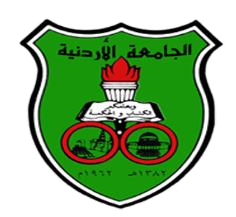 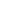  	 	1-1 Cheating Detection FormForm NumberSUJ-02-05-01Cheating Detection FormIssue Number and Date2/3/24/2022/2963 05/12/2022Cheating Detection FormRevision or Amendment Number and Date2/(9/1/2023)Cheating Detection FormDeans' Council Approval Decision Number4/2023Cheating Detection FormDeans' Council Approval Decision Date13/1/2023Cheating Detection FormNumber of Pages01Course NameCourse Coordinator's Name Department Names of the Involved Students Invigilator’s NameDetails of the Cheating Incident 